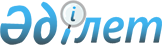 О признании утратившими силу некоторых приказов Агентства Республики Казахстан по делам государственной службыПриказ Председателя Агентства Республики Казахстан по делам государственной службы от 9 июля 2012 года № 02-01-02/90

      В соответствии с пунктом 1 статьи 43-1 Закона Республики Казахстан от 24 марта 1998 года «О нормативных правовых актах» ПРИКАЗЫВАЮ:



      1. Признать утратившими силу:



      1) приказ Председателя Агентства Республики Казахстан по делам государственной службы (далее - Агентство) от 11 мая 2010 года № 02-01-02/80 «О некоторых вопросах приема в Академию государственного управления при Президенте Республики Казахстан» (зарегистрированный в Министерстве юстиции Республики Казахстан 23 июня 2010 года № 6308, опубликованный в газетах «Егемен Қазақстан» от 30 июля 2010 года № 308-310 (26154) и «Казахстанская правда» от 3 августа 2010 года № 201 (26262));



      2) приказ и.о. Председателя Агентства от 28 мая 2011 года № 02-01-02/101 «О внесении изменений и дополнений в приказ Председателя Агентства Республики Казахстан по делам государственной службы от 11 мая 2010 года № 02-01-02/80» (зарегистрированный в Министерстве юстиции Республики Казахстан 9 мая 2011 года № 6997, опубликованный в газетах «Казахстанская правда» от 15 июня 2011 года № 188 (26609) и «Егемен Қазақстан» от 16 июня 2011 года № 255 (26653)).



      2. Департаменту кадрового обеспечения государственной службы Агентства (Утешев М.И.) в недельный срок со дня вступления в силу настоящего приказа направить его копию в Министерство юстиции Республики Казахстан и обеспечить его официальное опубликование.



      3. Настоящий приказ вступает в силу со дня его подписания.      Председатель                               А. Байменов
					© 2012. РГП на ПХВ «Институт законодательства и правовой информации Республики Казахстан» Министерства юстиции Республики Казахстан
				